Общество с ограниченной ответственностью «Статус-С».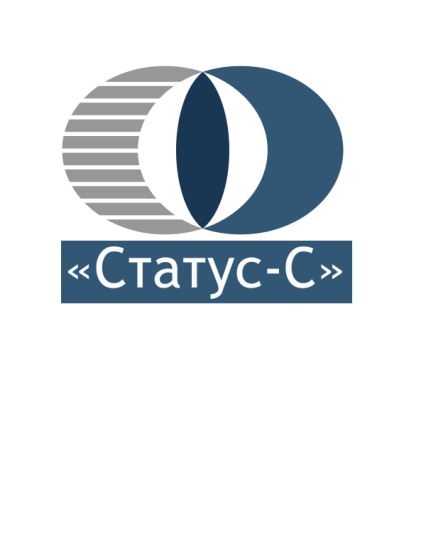 Директор: Пашнин Сергей Анатольевич, действует на основании Устава.ИНН/КПП: 7453215938/745301001   ОГРН: 1107453002744 Адрес: 454048Юридический адрес: г. Челябинск, ул. Южная, д. 2, кв 67Почтовый адрес: г. Челябинск, ул. Южная, д. 2, кв 67.Тел./факс: 8(351) 232-59-38; тел.8(351) 258-77-88	E-mail:  status_s@mail.ru , status_s@chel.ru Банковские реквизиты: р/с № 40702810400000003374 в ОАО «УРАЛПРОМБАНК» г. Челябинск к/с 30101810600000000906БИК 047501906  